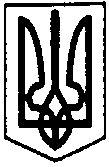 ПЕРВОЗВАНІВСЬКА СІЛЬСЬКА РАДАКРОПИВНИЦЬКОГО РАЙОНУ КІРОВОГРАДСЬКОЇ ОБЛАСТІ______________ СЕСІЯ ВОСЬМОГО СКЛИКАННЯПРОЄКТ РІШЕННЯвід «___» _______2021 року									№ с. ПервозванівкаПро затвердження технічної документації із землеустрою  Керуючись п. 34 ч. 1 ст. 26 Закону України «Про місцеве самоврядування в Україні» ст. 12, 122 Земельного кодексу України, та заслухавши заяву гр. Ємельянова Богдана Михайловича від 23.06.2021 року, сільська радаВИРІШИЛА:1.Затвердити технічну документацію із землеустрою щодо встановлення (відновлення) меж земельної ділянки в натурі (на місцевості) гр. Ємельянову Богдану Михайловичу загальною площею 0,2500 га у тому числі по угіддях: 0,2500 га під одно- і двоповерховою житловою забудовою, для будівництва і обслуговування житлового будинку, господарських будівель і споруд (присадибна ділянка) (код КВЦПЗ – 02.01) кадастровий номер земельної ділянки 3522587600:51:000:0142 за рахунок земель житлової та громадської забудови, що перебувають у запасі комунальної власності за адресою: вул. Железняка, 12 с. Федорівка Кропивницького району Кіровоградської області.2.Передати земельну ділянку у власність гр. Ємельянову Богдану  Михайловичу загальною площею 0,2500 га, у тому числі по угіддях: 0,2500 га – під одно- і двоповерховою житловою забудовою, для будівництва і обслуговування житлового будинку, господарських будівель і споруд (присадибна ділянка) (код КВЦПЗ – 02.01) кадастровий номер земельної ділянки 3522587600:51:000:0142 за рахунок земель житлової та громадської забудови, що перебувають у запасі комунальної власності за адресою: вул. Железняка, 12  с. Федорівка Кропивницького району, Кіровоградської області.        3. Здійснити державну реєстрацію права власності на земельну ділянку відповідно до вимог чинного законодавства.        4. Землевпоряднику сільської ради внести необхідні зміни в земельно – облікові документи.        5. Контроль за виконанням даного рішення покласти на постійну комісію з питань бюджету, фінансів, соціально-економічного розвитку, інвестиційної політики, законності, діяльності ради, депутатської етики, регуляторної політики, регламенту, регулювання земельних відносин, містобудування, комунальної власності, промисловості, будівництва, транспорту, енергетики, зв’язку, сфери послуг та житлово-комунального господарства.Сільський голова						Прасковія МУДРАКПЕРВОЗВАНІВСЬКА СІЛЬСЬКА РАДАКРОПИВНИЦЬКОГО РАЙОНУ КІРОВОГРАДСЬКОЇ ОБЛАСТІ______________ СЕСІЯ ВОСЬМОГО СКЛИКАННЯПРОЄКТ РІШЕННЯвід «___» _______2021 року									№ с. ПервозванівкаПро затвердження технічної документації із землеустрою  Керуючись п. 34 ч. 1 ст. 26 Закону України «Про місцеве самоврядування в Україні» ст. 12, 122 Земельного кодексу України, та заслухавши заяву гр. Феоктістова Максима Вікторовича від 22.06.2021 року, сільська радаВИРІШИЛА:1.Затвердити технічну документацію із землеустрою щодо встановлення (відновлення) меж земельної ділянки в натурі (на місцевості) гр. Феоктістову Максиму Вікторовичу загальною площею 0,2173 га у тому числі по угіддях: 0,2173 га під одно- і двоповерховою житловою забудовою, для будівництва і обслуговування житлового будинку, господарських будівель і споруд (присадибна ділянка) (код КВЦПЗ – 02.01) кадастровий номер земельної ділянки 3522587600:02:000:2517 за рахунок земель житлової та громадської забудови, що перебувають у запасі комунальної власності за адресою: вул. Шпаченка, 5в, с. Федорівка Кропивницького району Кіровоградської області.2.Передати земельну ділянку у власність гр. Феоктістову Максиму Вікторовичу загальною площею 0,2173 га, у тому числі по угіддях: 0,2173 га – під одно- і двоповерховою житловою забудовою, для будівництва і обслуговування житлового будинку, господарських будівель і споруд (присадибна ділянка) (код КВЦПЗ – 02.01) кадастровий номер земельної ділянки 3522587600:02:000:2517 за рахунок земель житлової та громадської забудови, що перебувають у запасі комунальної власності за адресою: вул. Шпаченка,5в,  с. Федорівка Кропивницького району, Кіровоградської області.        3. Здійснити державну реєстрацію права власності на земельну ділянку відповідно до вимог чинного законодавства.        4. Землевпоряднику сільської ради внести необхідні зміни в земельно – облікові документи.        5. Контроль за виконанням даного рішення покласти на постійну комісію з питань бюджету, фінансів, соціально-економічного розвитку, інвестиційної політики, законності, діяльності ради, депутатської етики, регуляторної політики, регламенту, регулювання земельних відносин, містобудування, комунальної власності, промисловості, будівництва, транспорту, енергетики, зв’язку, сфери послуг та житлово-комунального господарства.Сільський голова						Прасковія МУДРАКПЕРВОЗВАНІВСЬКА СІЛЬСЬКА РАДАКРОПИВНИЦЬКОГО РАЙОНУ КІРОВОГРАДСЬКОЇ ОБЛАСТІ______________ СЕСІЯ ВОСЬМОГО СКЛИКАННЯПРОЄКТ РІШЕННЯвід «___» _______2021 року									№ с. ПервозванівкаПро затвердження технічної документації із землеустрою  Керуючись п. 34 ч. 1 ст. 26 Закону України «Про місцеве самоврядування в Україні» ст. 12, 122 Земельного кодексу України, та заслухавши заяву гр. Шелуденко Людмили Володимирівни від  16.07.2021 року, сільська радаВИРІШИЛА:1.Затвердити технічну документацію із землеустрою щодо встановлення (відновлення) меж земельної ділянки в натурі (на місцевості) гр. Шелуденко Людмилі Володимирівні загальною площею 4,9473 га у тому числі по угіддях: 4,9473 га для ведення товарного сільськогосподарсього виробництва (код КВЦПЗ – 01.01) кадастровий номер земельної ділянки 3522587600:02:000:0164 із земель колишнього КСП «Золотий колос» за рахунок  земель сільськогосподарського призначення, що перебувають у колективній власності на території Первозванівської сільської ради Кропивницького району Кіровоградської області.2.Передати земельну ділянку у власність гр. Шелуденко Людмилі Володимирівні загальною площею 4,9473 га, у тому числі по угіддях: 4,9473 га для ведення товарного сільськогосподарського виробництва (код КВЦПЗ – 01.01) кадастровий номер земельної ділянки 3522587600:02:000:0164 із земель колишнього КСП «Золотий колос»  за рахунок земель сільськогосподарського призначення, що перебувають у колективній власності на території Первозванівської сільської ради Кропивницького району, Кіровоградської області.        3. Здійснити державну реєстрацію права власності на земельну ділянку відповідно до вимог чинного законодавства.        4. Землевпоряднику сільської ради внести необхідні зміни в земельно – облікові документи.        5. Контроль за виконанням даного рішення покласти на постійну комісію з питань бюджету, фінансів, соціально-економічного розвитку, інвестиційної політики, законності, діяльності ради, депутатської етики, регуляторної політики, регламенту, регулювання земельних відносин, містобудування, комунальної власності, промисловості, будівництва, транспорту, енергетики, зв’язку, сфери послуг та житлово-комунального господарства.Сільський голова						Прасковія МУДРАК